Олонец - это один из древнейших населенных пунктов на севере России. В 2014 году город отметил 365-летие своего рождения (т.к. ранг города приобрел с момента постройки крепости в 1649 году). Но первое письменное упоминание о месте относится к 1137 году. 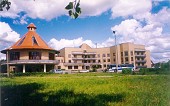 Имеет статус "исторического города". Когда-то дал название огромной территории Олонецкой губернии. Олонец по праву может считаться центром национальной культуры Карелии, т. к. он единственный из городов республики, в котором более 60% населения составляют карелы. Олонец имеет выгодное геополитическое расположение, является "южными воротами" в Республику Карелия, в своем роде "перекресток" дорог Санкт-Петербург - Москва - Петрозаводск - Мурманск - Финляндия. Олонецкий район расположен на крайнем юге Республики Карелия, имеет выход в Ладожское озеро. Граничит на севере, северо-западе с Пряжинским и Питкярантским районами, на юге, юго-востоке - с Ленинградской областью. Юго-западная граница района омывается Ладожским озером - крупнейшим в Европе пресноводным водоемом. Протяженность береговой линии около 120 км. Общая площадь территории района составляет 3988 кв. км Общая численность населения Олонецкого района по состоянию на 01.01.2016 составляет 21,1 тыс. человек. Средняя плотность населения 5,3 чел. на 1 кв. км Количество городских поселений - 1, сельских - 7. Количество городов – 1, сельских населенных пунктов – 63. Районный центр - город Олонец (8,2 тыс. человек) Общая протяженность транспортных путей (ж/д и автодорог с твердым покрытием) составляет около 800 км Удаленность районного центра от российско-финляндской границы около 220 км. Горнопромышленные природные ресурсы На территории района разведаны запасы торфа, песка, песчано-гравийного материала и марс-умбры, белой и голубой глины. Папанинское глиняное месторождение ранее использовалось для производства печного кирпича. В перспективе возможно возрождение производства кирпича марки «50–100», облицовочного кирпича или керамической плитки. Освоение глинистых месторождений района возможно для производства глиняной сувенирной продукции, а также в оздоровительных целях в сфере грязелечения и косметологии. По удельным объемам Олонецкий район располагает довольно значительными запасами торфа (11% детально разведанных запасов Республики Карелия) и красящего сырья — марс-умбры (3%). торф-разведанные запасы - 34,5 тыс. тонн (болота Сармяги и Кукшегора); песок - разведанный запас - 1019 тыс. куб. м (месторождения Ламберо-1, Ламберо-2, Ландо-Ярви); песчано-гравийный материал - 3355 тыс. куб.м (месторождение Сармяги); марс-умбра (красящее сырье) - 29,6 тыс. тонн (месторождение Погран-Кондушское-1, Раудо-Суо, Чедозерское). Лесохозяйственные природные ресурсы Более 90% территории района занимают леса и болота. Преобладающими породами в лесном фонде являются хвойные, удельный вес которых достигает 78%, в т. ч. сосны – более 53%. Сельскохозяйственные природные ресурсы Территория Олонецкого района среди других муниципальных образований Республики Карелия занимает наиболее благоприятное положение с точки зрения развития сельскохозяйственной деятельности. В административных границах Олонецкого района находится 29,6 тыс. гектар земель сельскохозяйственного назначения (14% всей площади земель данной категории Республики Карелия), сельхозугодия — 25,1 тыс. га (17%) (2013 год). Водохозяйственные природные ресурсы В районе много водоемов: 11 рек и 49 озер (в Республике Карелия более 60 тыс. озер и 27 тыс. рек). Почти все реки Олонецкого района впадают в Ладожское озеро. В реках водится много рыб ценных пород; в частности, реки Видлица и Тулокса считаются одними из лучших лососевых рек Ладожского бассейна. Рыбные запасы составляют 150–200 тонн. На территории района действует 2 минеральных источника: в г. Олонце и в д. Сарьмяги. Эксплуатационные запасы Сарьмяжского месторождения минеральных подземных вод утверждены в объеме 5 м3 в сутки. Основное направление в экономике района составляет лесозаготовка, лесопереработка и сельское хозяйство. Олонецкий национальный муниципальный район обладает достаточной лесосырьевой базой для развития предпринимательской деятельности, связанной не только с заготовкой древесины, но и с ее переработкой, выпуском готовых пиломатериалов. Расчетная лесосека в Олонецком районе за 2015 год составляет 529,0 тыс.куб.метров. Отпущено по лесным декларациям и договорам купли-продажи 380,3 тыс.куб.метров. Заготовлено древесины 302,7 тыс.куб.метров. Расчетная лесосека освоена на 57,2%. Лесной комплекс района имеет большой потенциал и хорошие перспективы, так как лес является единственным возобновляемым ресурсом на территории района. На местной сырьевой лесозаготовительной базе могут получить развитие лесопиление и деревообработка, производство древесных плит, фанеры, мебели, биоэнергетика и целлюлозно-бумажная промышленность. Особенно интересным представляется развитие производства упаковочных материалов, которые могут найти применение в пищевой промышленности. Некоторую поддержку от деревообработки могут получить местные кустарные производства и народные промыслы, ориентированные на спрос, формируемый этнотуризмом. Пищевая и перерабатывающая промышленность в Олонецком районе представлена молокоперерабатывающей и хлебопекарной отраслями. В 2015 году ЗАО «Олонецкий молочный комбинат» переработало 11490,2 тонн молока, произведено 10666 тонн цельномолочной продукции, нежирной продукции – 570 тонн, масла сливочного – 71 тонна, сыра – 46 тонн. Производство хлеба и хлебобулочной продукции ОАО «Олонецкий хлебозавод» за 2015 год составило 284 тонны, производство кондитерских изделий составило 15,7 тонн. Территория Олонецкого района по Республике Карелия занимает наиболее благоприятное положение с точки зрения развития сельскохозяйственной деятельности. На сегодняшний день в районе работают такие сельскохозяйственные предприятия, как ОАО «Племенное хозяйство «Ильинское», ОАО «Племсовхоз «Мегрега», ОАО «Агрофирма «Видлица», ОАО «Совхоз «Аграрный», ООО «Агрофирма «Тукса». Основные направления деятельности сельскохозяйственных предприятий – молочное животноводство, свиноводство, выращивание картофеля и овощей, реализация племенного молодняка крупного рогатого скота. Также на территории района зарегистрировано 2 крестьянско-фермерских хозяйства, 31 предприниматель, осуществляет деятельность в области сельскохозяйственного производства, более 130 граждан, занимающихся личным подсобным хозяйством. За отчетный год всеми категориями хозяйств произведено валовой продукции сельского хозяйства в фактических ценах на сумму 961,5 млн.рублей. По итогам 2015 года хозяйствами всех категорий произведено молока 30,5 тыс. тонн. Всеми категориями хозяйств произведено мяса всех видов животных 1,1 тыс. тонн. Населению района крупными и средними предприятиями оказано платных услуг на сумму на 121,6 млн. руб. Оборот розничной торговли составил 1241,2 млн.рублей. Торговая сеть Олонецкого района насчитывает 194 магазина и 24 нестационарных торговых объекта. В районе функционирует 9 общеобразовательных школ и 5 детских дошкольных учреждений, число учащихся школ составляет 2410 человек. Сеть учреждений здравоохранения представлена ГБУЗ РК «Олонецкая центральная районная больница», 2 врачебными амбулаториями и 8 ФАПами. Оказанием медицинской помощи населению района осуществляется сетью лечебных учреждений. В районе работает 37 врачей и 148 единиц среднего медицинского персонала. Сеть учреждений культуры района представлена 10 учреждениями культурно-досугового типа, библиотекой, функционируют детская музыкальная школа, детская художественная школа, национальный музей и др. Информация об Олонце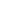 Информация об Олонецком районе